微众银行2024实习生招聘简章【面向对象】2025届全国统招本科、硕士、博士毕业生【工作地点】 深圳、武汉（技术类）【招聘职类】技术研发类、 数据算法类、产品业务类、综合职能类*更多岗位，请登录campus.webank.com查看【招聘流程】 简历投递及测评：3月至5月线上笔试：3月中旬起面试安排：3月中旬至6月持续安排OFFER发放：4月中旬起【简历投递】投递方式1、PC端登录招聘官网在线网申：campus.webank.com2、移动端关注“WeBank招聘”公众号，查阅最新推文，或在导航栏-校园招聘一键投递内部推荐找到在微众的师兄 / 师姐 / 实习的同学通过TA的专属内推码获取内推海报，扫码投递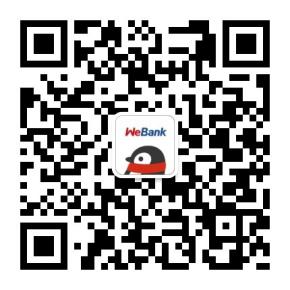 扫码关注WeBank招聘了解更多招聘动态期待与你一起触发更多可能微众银行简介微众银行是全球领先的数字银行。本行以“让金融普惠大众”为使命，以科技为发展驱动力，专注为小微企业和普罗大众提供更为优质、便捷的金融服务。开业九年来，本行坚持践行普惠、服务小微，推出“微粒贷”、“微业贷”、“微众银行财富+”等一系列符合国家政策导向的普惠金融产品。目前，本行服务个人客户突破3.7亿人、小微市场主体超410万，在践行普惠金融、服务实体经济、深化金融供给侧结构性改革和解决金融服务不平衡不充分问题等方面取得积极成效。开业九年来，本行持续在区块链、人工智能、大数据和云计算等关键技术领域开展研用攻关，并建成全球首个完全自主可控、支持亿级用户和高并发交易的分布式核心系统，是国内首家获得国家高新技术企业认证的商业银行。本行自成立以来，科技人员占比始终保持在50%以上，历年科技研发费用占营业收入比重约10%，累计申请发明专利超3600项。同时，本行将主要技术成果在国内外全面开源，通过连接合作伙伴构建开放、共赢的数字普惠金融生态圈。目前，本行已跻身中国银行业百强、全球银行1000强，并被国际知名独立研究公司Forrester称为“世界领先的数字银行”。